Où manger un bon repas d’une cuisine alsacienne revisitée à 50m de l’appartement ?Restaurant « Au chaudron »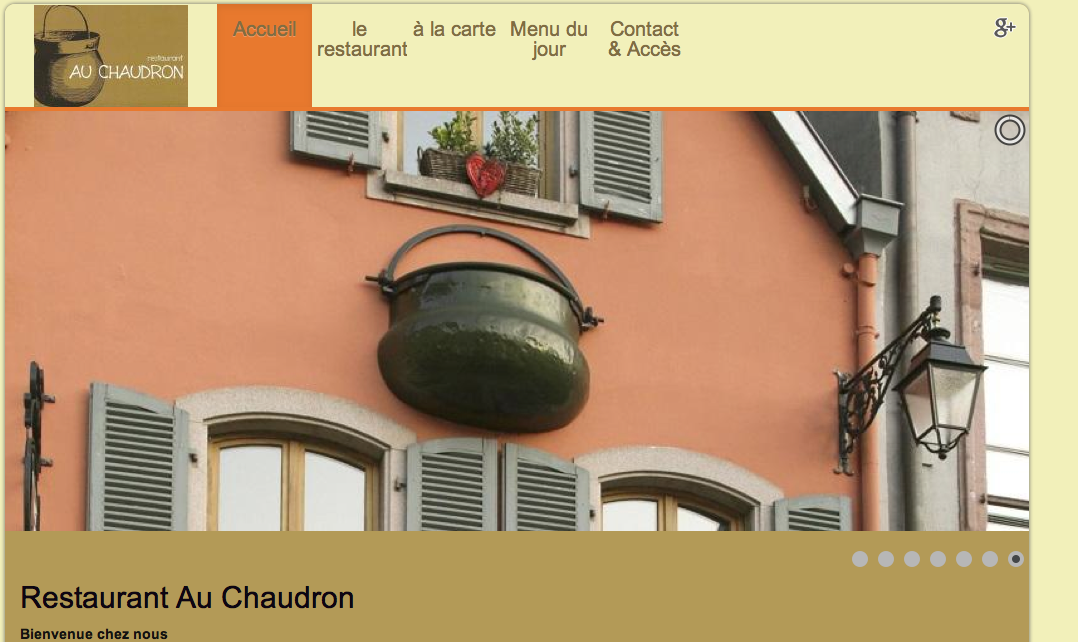 Coordonnées :5 rue du Conseil Souverain (Place Marché aux fruits)  03 89 24 42 21   auchaudron@live.frHoraires :déjeuner de 12h00 à 13h30diner de 18h45 à 20h45Tarifs : de 12 à 20€ pour deux ou trois platsLe coup de cœur de Cathy et Michel pour le rapport qualité/prix et la gentillesse du personnel.